REGIONAL COMMONWEALTH IN THE FIELD OF COMMUNICATIONS(RCC)BOARD OF COMMUNICATIONS ADMINISTRATIONS HEADS COORDINATION COUNCIL OF THE CIS MEMBER-STATES ON THE INFORMATIZATION AT THE RCCDecision № 55/25-2416-17 September 2019	Protocol №55/25On approval of the composition of the RCC Revisory Commission for 2020Due to the expiration in 2019 of the term of office of the RCC Revisory Commission and taking into account the nominations submitted by the RCC Communications Ddministrations,The Heads decided:1. Approve the following composition of the RCC Revisory Commission for 2020:Heydar Murvat oglu Rustamov, head of the accounting sector of the finance and economic analysis department of the Ministry of Transport and High Technologies of the Republic of Azerbaijan;Murziev Baurzhan Inirgalievich, Deputy Director of the Internal Audit Department of the Ministry of Digital Development, Innovation and Aerospace Industry of the Republic of Kazakhstan;Kudaiberdiev Akylbek Nasredinovich, Head of the Department of Finance and Accounting, State Committee for Information Technologies and Communications of the Kyrgyz Republic;Reznikova Natalya Petrovna, Chief Researcher, FSUE NIIR, Russian Federation.2. Instruct the RCC Executive Committee together with the RCC Communications Administrations to involve other representatives of the RCC Communications Administrations in the RCC Revisory Commission if it is not possible to participate in a meeting of the RCC Revisory Commission by any of the members of the approved composition.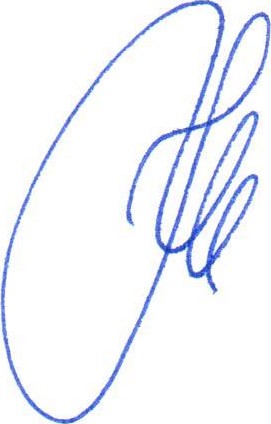 Nur-SultanChairman
K.Yu. Noskov